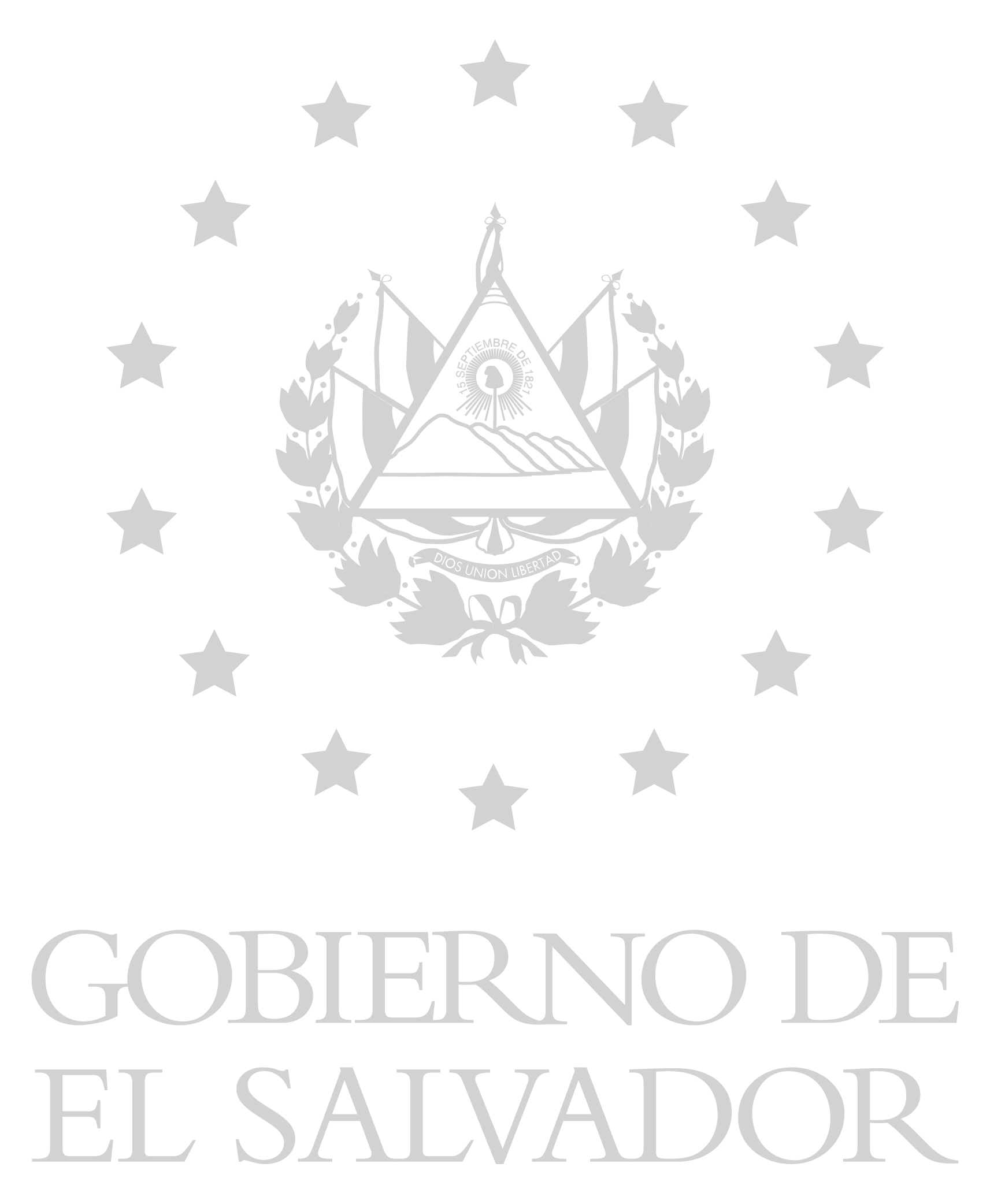 Información oficiosa correspondiente al mes de junio 2022 Departamento de RegistroA partir del primero de junio 2022 el departamento de registro detuvo atención al usuario en la sede central para continuar con la digitación de los sondeos y grupos familiares de la fase 2 de actualización del registro.SOBREVIVENCIAS EN LINEA LEVANTADAS POR EL DEPARTAMENTO DE REGISTRO JUNIO 2022INGRESO DE BENEFICIARIOS Y SONDEO AL SISTEMA SIVET WEB MAYO 2022Grupos familiares ingresados por sectorGrupos familiares ingresados por sectorFMLN3,059FAES9,006Grupos familiares ingresados por sectorGrupos familiares ingresados por sectorFEMENINO1901MASCULINO10164SOBREVIVENCIA EN LINEA JUNIOSOBREVIVENCIA EN LINEA JUNIOFAES67FMLN23TOTAL90SOBREVIVENCIA EN LINEA JUNIOSOBREVIVENCIA EN LINEA JUNIOFEMENINO12MASCULINO78SOBREVIVENCIAS LEVANTADASSOBREVIVENCIAS LEVANTADASSIN DEFINIR10CALIFORNIA5MARYLAND2MASSACHUSETTS1NEW YORK1TEXAS1Sobrevivencias levantadas mayo – Resumen generalSobrevivencias levantadas mayo – Resumen generalFAES649FMLN175MUJERES103HOMBRE721Total de sobrevivencias824Inconsistencia23Primera vez10SONDEO Y BENEFICIARIOS INGRESADOSSONDEO Y BENEFICIARIOS INGRESADOSFAES4271FMLN1030SONDEO Y BENEFICIARIOS INGRESADOSSONDEO Y BENEFICIARIOS INGRESADOSMUJERES637HOMBRES4644SONDEO Y BENEFICIARIOS INGRESADOS SONDEO Y BENEFICIARIOS INGRESADOS FAES4271FMLN1030MUJERES637HOMBRES4644MAYO5301TOTAL GENERAL35072